




Betreuungszeiten vor Beginn des Unterrichts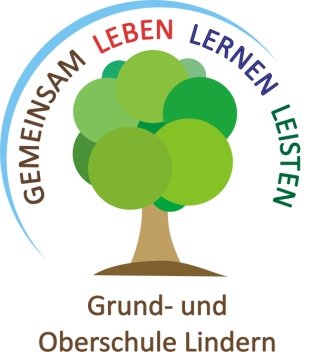 Zum Schuljahresbeginn 2021/22 können die Grundschüler vor dem Unterricht in der Zeit von 7.00 bis 8.00 Uhr zur Betreuung angemeldet werden.Diese Betreuung wird vom Schulträger, der Gemeinde Lindern, angeboten und organisiert.Bei einer Anmeldung kommt Ihr Kind von montags bis freitags ab 7.00 Uhr in die Schule und wird bis zum Unterrichtsbeginn betreut.--------------------- bitte abtrennen und bis zum 18. Juni 2021 an die Schule zurückgeben--------------Mein Kind ................................................................................ neue Klasse ............................soll im Schuljahr 2021/22 an der Betreuung vor dem Unterricht teilnehmen.Lindern, den ................................... 						.........................................................................						   (Unterschrift d. Erziehungsber.)